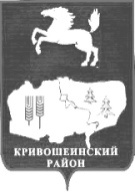 АДМИНИСТРАЦИЯ КРИВОШЕИНСКОГО РАЙОНА ПОСТАНОВЛЕНИЕ27.01.2020 г.                                                                                                          		№ 40с. КривошеиноТомской областиО внесении изменений в постановление Администрации Кривошеинского района от 10.10.2016 № 305 «Об утверждении нового персонального и численного состава административных комиссий муниципального образования Кривошеинский район»В связи с кадровыми изменениямиПОСТАНОВЛЯЮ:1. Внести в приложение к постановлению Администрации Кривошеинского района от 10.10.2016 № 305 «Об утверждении нового персонального и численного состава административных комиссий муниципального образования Кривошеинский район» изменения следующего содержания: 1) вывести из состава административной комиссии с. Красный Яр:Кумарицу Степана Васильевича;Гильгенберг Людмилу Игнатьевну;Логинова Алексея Владимировича.2) ввести в состав административной комиссии с.Красный Яр:Толстых Наталью Николаевну – участковый специалист ОГКУ «ЦСПН Кривошеинского района»;Цыро Алексея Владимировича – участковый уполномоченный полиции ОМВД России по Кривошеинскому району;Пантелееву Елену Геннадьевну – инспектор по учету и бронированию граждан, пребывающих в запасе, Администрация Красноярского сельского поселения.2.Настоящее постановление разместить в Сборнике нормативных актов Администрации Кривошеинского района и в сети «Интернет» на официальном сайте муниципального образования Кривошеинский район.   3. Настоящее постановление вступает в силу с даты его подписания.4. Контроль, за исполнением настоящего постановления возложить на управляющего делами Администрации Кривошеинского района.Глава Кривошеинского района                   			        (Глава Администрации)								С.А. ТайлашевЛ.Н. Китченко  2-17-63Прокуратура, Членам административной комиссии с. Красный Яр